СНЕГООТВАЛЬНОЕ ОБОРУДОВАНИЕКРЕПЛЕНИЕ НА КАРЕТКУ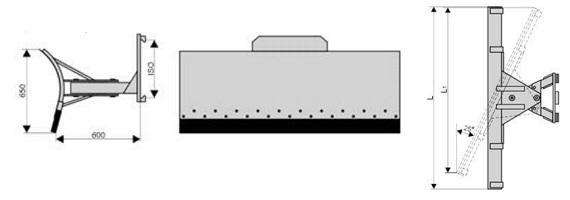 СНЕГООТВАЛЬНОЕ ОБОРУДОВАНИЕКРЕПЛЕНИЕ НА ВИЛЫ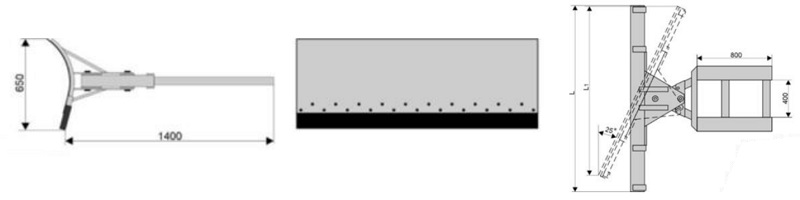 Параметры подвилочных коробов - по согласованию с клиентом.МодельШирина
отвала (L),
ммУгол
поворота,
градШирина рабочей
зоны при повороте
отвала (L1), ммКласс
катерки
ISOВес, кгСО/к-13001300251180II170СО/к-15001500251360II190СО/к-17501750251585III220СО/к-20002000251815III250СО/к-22502250252040IV280СО/к-25002500252265IV310МодельШирина
отвала (L),
ммУгол
поворота,
градШирина рабочей
зоны при повороте
отвала (L1), ммВес, кгСО/к-13001300251180175СО/к-15001500251360180СО/к-17501750251585200СО/к-20002000251815220СО/к-22502250252040240СО/к-25002500252265260